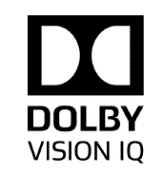 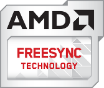 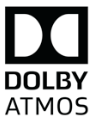 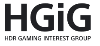 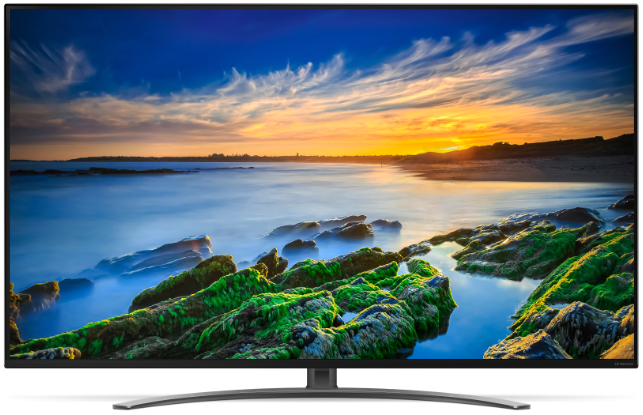 49NANO863NA  |  49"49NANO863NA  |  49"49NANO863NA  |  49"49NANO863NA  |  49"49NANO863NA  |  49"KLÍČOVÉ VLASTNOSTIKLÍČOVÉ VLASTNOSTIVÝHODY PRO ZÁKAZNÍKAVÝHODY PRO ZÁKAZNÍKAVÝHODY PRO ZÁKAZNÍKAReal NanoCell 4K IPS /  True Color AccuracyReal NanoCell 4K IPS /  True Color AccuracyNádherný obraz plný detailů a přesných barevNádherný obraz plný detailů a přesných barevNádherný obraz plný detailů a přesných barevCinema HDR / FILMMAKER MODETM / Lokální stmíváníCinema HDR / FILMMAKER MODETM / Lokální stmíváníTenký design / Široké pozorovací úhlyTenký design / Široké pozorovací úhlyTenký design / Široké pozorovací úhlyProcesor α7 4K Gen 3 /  Dolby Vision IQProcesor α7 4K Gen 3 /  Dolby Vision IQKompletní podpora formátů HDR / Dynamické mapování tónůKompletní podpora formátů HDR / Dynamické mapování tónůKompletní podpora formátů HDR / Dynamické mapování tónůwebOS SMART TV / HbbTV / web prohlížeč / LG ThinQwebOS SMART TV / HbbTV / web prohlížeč / LG ThinQHlasové vyhledávání a ovládání (Google asistent, Amazon Alexa)Hlasové vyhledávání a ovládání (Google asistent, Amazon Alexa)Hlasové vyhledávání a ovládání (Google asistent, Amazon Alexa)HDMI 2.1 / Podpora reproduktorů WiSA / Bluetooth SurroundHDMI 2.1 / Podpora reproduktorů WiSA / Bluetooth SurroundIntegrace a podpora nejnovějších technologiíIntegrace a podpora nejnovějších technologiíIntegrace a podpora nejnovějších technologiíSMART TVSPECIFIKACEOperační systém - webOSAnoRozlišení3840x21603840x2160Připojení mobilního telefonuAnoÚhlopříčka 49“ (123 cm)49“ (123 cm)DLNA /  MiracastAno / AnoPanelEdge LEDEdge LEDSIMPLINK (CEC) / Quick AccessAno / AnoLokální stmíváníDynamické PMIAnoAnoAutomatická detekce připojených zařízeníAnoLokální stmíváníDynamické PMI- (100 Hz)- (100 Hz)Webový prohlížeč / HbbTVAno / AnoWide Color GamutNano ColorNano ColorApple AirPlay 2 / Smart ThinQ appAno / AnoDVB-T2 / DVB-C / DVB-S2Ano / Ano / AnoAno / Ano / AnoLG Sound Sync / WiSA / BT SurroundAno / Ano / AnoHDR10 PRO / Dolby Vision IQ / HLGAno / Ano / AnoAno / Ano / AnoARC / eARCAno / AnoTechnicolor HDR / HFRAno / AnoAno / AnoHGIG / G-Sync / FreeSyncAno / Ne / AnoHEVC (H.265 kodek) / VP9 / AV1Ano / Ano / NeAno / Ano / NePřipojení klávesnice a myšiAnoUltra Surround / Dolby AtmosAno / AnoAno / AnoNahrávání TV vysílání / Time shiftAno / AnoSystém reproduktorů2.02.0AI Sound / AI Acoustic TuningAno / AnoHudební výkon20 W20 W4K Upscaler / 8K UpscalerAno / NeAno / NeMagický ovladačAN-MR20BAAN-MR20BAKONEKTIVITA RF vstup2Komponentní vstup + Audio vstup0PARAMETRYOptický výstup1Spotřeba energie, (TV / Stand-by)91 / 0,5 W91 / 0,5 WLAN konektor1Energetická třídaAACI+ Slot1Držák na stěnu / VESALSW240B / 200x200LSW240B / 200x200HDMI 2.1 / HDMI 2.0b 2 / 2Rozměry TV – balení (š/v/h)1192x810x162 mm1192x810x162 mmUSB3Rozměry TV – bez stojanu (š/v/h)1096x640x63,6 mm1096x640x63,6 mmSluchátkový výstup / Line out1Rozměry TV – se stojanem (š/v/h)1096x710x263 mm1096x710x263 mmWiFi / BluetoothAno / AnoHmotnost (bez obalu / s obalem)15,5 / 18,4 kg15,5 / 18,4 kg